Itsy Bitsy Spider ArtWhat you will need:Black paintGlue Googly eyesWhat to do:Discuss how many legs a spider has and how many fingers your child has. Paint one hand black. Do not paint the thumb. Stamp onto a piece of paper.Paint the 2nd hand black. Do not paint the thumb.Stamp it on top of the first hand overlapping the palms. Add googly eyes.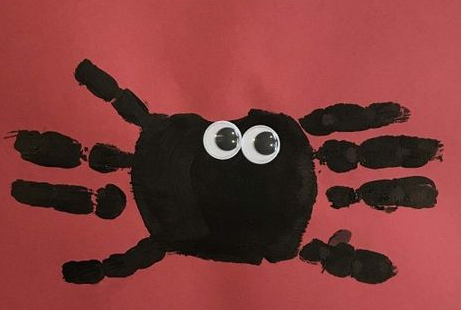 